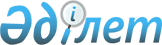 "Эскизді (эскиздік жобаны) келісуден өткізу" мемлекеттік көрсетілетін қызмет регламентін бекіту туралы
					
			Күшін жойған
			
			
		
					Павлодар облыстық әкімдігінің 2016 жылғы 26 мамырдағы № 162/4 қаулысы. Павлодар облысының Әділет департаментінде 2016 жылғы 29 маусымда № 5148 болып тіркелді. Күші жойылды - Павлодар облысының әкімдігінің 2020 жылғы 30 қарашадағы № 254/5 (алғашқы ресми жарияланған күнінен кейін күнтізбелік он күн өткен соң қолданысқа енгізіледі) қаулысы
      Ескерту. Күші жойылды - Павлодар облысының әкімдігінің 30.11.2020 № 254/5 (алғашқы ресми жарияланған күнінен кейін күнтізбелік он күн өткен соң қолданысқа енгізіледі) қаулысы.
      Қазақстан Республикасының 2013 жылғы 15 сәуірдегі "Мемлекеттік көрсетілетін қызметтер туралы" Заңының 16-бабы 3-тармағына сәйкес Павлодар облысының әкімдігі ҚАУЛЫ ЕТЕДІ:
      1. Қоса беріліп отырған "Эскизді (эскиздік жобаны) келісуден өткізу" мемлекеттік көрсетілетін қызмет регламенті бекітілсін.
      2. "Павлодар облысының сәулет және қала құрылысы басқармасы" мемлекеттік мекемесі заңнамамен белгіленген тәртіпте:
      осы қаулының аумақтық әділет органында мемлекеттік тіркелуін;
      осы қаулы аумақтық әділет органында мемлекеттік тіркелгеннен кейін күнтізбелік он күн ішінде бұқаралық ақпарат құралдарында және "Әділет" ақпараттық-құқықтық жүйесінде ресми жариялауға жіберілуін;
      осы қаулыны Павлодар облысы әкімдігінің интернет-ресурсында орналастыруды қамтамасыз етсін.
      3. Осы қаулының орындалуын бақылау облыс әкімінің бірінші орынбасары Д.Н. Тұрғановқа жүктелсін.
      4. Осы қаулы алғаш ресми жарияланған күнінен кейін күнтізбелік он күн өткен соң қолданысқа енгізіледі. "Эскизді (эскиздік жобаны) келісуден өткізу"
мемлекеттік көрсетілетін қызмет регламенті
      Ескерту. Регламент жаңа редакцияда - Павлодар облыстық әкімдігінің 06.12.2017 № 391/6 (алғашқы ресми жарияланған күнінен кейін күнтізбелік он күн өткен соң қолданысқа енгізіледі) қаулысымен. 1-тарау. Жалпы ережелер
      1. Эскизді (эскиздік жобаны) келісуден өткізу" мемлекеттік көрсетілетін қызметін" (бұдан әрі – мемлекеттік көрсетілетін қызмет) Павлодар облысының қалалары мен аудандарының сәулет, қала құрылысы және құрылыс қызметі саласындағы жергілікті атқарушы органдары (бұдан әрі – көрсетілетін қызметті беруші) көрсетеді.
      Құжаттарды қабылдау және мемлекеттік қызметті көрсету нәтижелерін беру "Азаматтарға арналған үкімет" мемлекеттік корпорациясы" коммерциялық емес акционерлік қоғамы (бұдан әрі - Мемлекеттік корпорация) арқылы жүзеге асырылады.
      Ескерту. 1-тармаққа өзгерістер енгізілді - Павлодар облыстық әкімдігінің 18.04.2019 № 110/2 (алғашқы ресми жарияланған күнінен кейін күнтізбелік он күн өткен соң қолданысқа енгізіледі) қаулысымен.


      2. Мемлекеттік қызметті көрсету нысаны: қағаз түрінде.
      3. Мемлекеттік қызметті көрсету нәтижесі эскизді (эскиздік жобаны) келісуден өткізу немесе Қазақстан Республикасы Ұлттық экономика министрінің міндетін атқарушының 2016 жылғы 17 наурыздағы № 137 бұйрығымен бекітілген "Эскизді (эскиздік жобаны) келісуден өткізу" мемлекеттік көрсетілетін қызмет стандартының (бұдан әрі - Стандарт) 10-тармағында көзделген жағдайларда және негіздер бойынша мемлекеттік қызметті көрсетуден бас тарту туралы дәлелді жауап болып табылады.
      Мемлекеттік қызметті көрсету нәтижесін беру нысаны: қағаз түрінде. 2-тарау. Мемлекеттік қызмет көрсету процесінде көрсетілетін
қызметті берушінің құрылымдық бөлімшелерінің
(қызметкерлерінің) іс-қимыл тәртібін сипаттау
      4. Стандарттың 9-тармағында көрсетілген құжаттардың болуы мемлекеттік қызметті көрсету бойынша рәсімді (іс-қимылды) бастауға негіздеме болып табылады.
      5. Мемлекеттік қызмет көрсету процесінің құрамына кіретін әрбір рәсімнің (іс-қимылдың) мазмұны, орындалу ұзақтығы:
      1) өтінішті қарау және техникалық және (немесе) технологиялық жағынан күрделі емес объектілердің эскизін (эскиздік жобасын) келісу мерзімі - 10 (он) жұмыс күні:
      көрсетілетін қызметті берушінің кеңсе қызметкері Мемлекеттік корпорация қызметкерінен құжаттарды қабылдайды, тіркейді және көрсетілетін қызметті берушінің басшысына қарау үшін жолдайды - 15 (он бес) минут;
      көрсетілетін қызметті берушінің басшысы құжаттарды қарайды, жауапты орындаушыны белгілейді - 20 (жиырма) минут; 
      көрсетілетін қызметті берушінің жауапты орындаушысы өтінішті қарайды, техникалық және (немесе) технологиялық жағынан күрделі емес объектілердің эскизін (эскиздік жобасын) келісу туралы жауап жобасын – 10 (он) жұмыс күні не Стандарттың 10-тармағында көзделген жағдайларда және негіздер бойынша мемлекеттік қызметті көрсетуден бас тарту туралы дәлелді жауапты – 5 (бес) жұмыс күні дайындайды;
      көрсетілетін қызметті берушінің басшысы мемлекеттік қызметті көрсету нәтижесіне қол қояды және көрсетілетін қызметті берушінің кеңсе қызметкеріне жолдайды – 20 (жиырма) минут;
      көрсетілетін қызметті берушінің кеңсе қызметкері мемлекеттік қызметті көрсету нәтижесін тіркейді және Мемлекеттік корпорацияға жібереді – 15 (он бес) минут.
      2) өтінішті қарау және техникалық және (немесе) технологиялық жағынан күрделі объектілердің эскизін (эскиздік жобасын) келісу мерзімі – 15 (он бес) жұмыс күні:
      көрсетілетін қызметті берушінің кеңсе қызметкері Мемлекеттік корпорация қызметкерінен құжаттарды қабылдайды, тіркейді және көрсетілетін қызметті берушінің басшысына қарау үшін жолдайды – 15 (он бес) минут;
      көрсетілетін қызметті берушінің басшысы құжаттарды қарайды, жауапты орындаушыны белгілейді – 20 (жиырма) минут;
      көрсетілетін қызметті берушінің жауапты орындаушысы өтінішті қарайды, техникалық және (немесе) технологиялық жағынан күрделі объектілердің эскизін (эскиздік жобасын) туралы жауап жобасын – 15 (он бес) жұмыс күні не Стандарттың 10-тармағында көзделген жағдайларда және негіздер бойынша мемлекеттік қызметті көрсетуден бас тарту туралы дәлелді жауапты – 5 (бес) жұмыс күні дайындайды;
      көрсетілетін қызметті берушінің басшысы мемлекеттік қызметті көрсету нәтижесіне қол қояды және көрсетілетін қызметті берушінің кеңсе қызметкеріне жолдайды – 20 (жиырма) минут;
      көрсетілетін қызметті берушінің кеңсе қызметкері мемлекеттік қызметті көрсету нәтижесін тіркейді және Мемлекеттік корпорацияға жібереді – 15 (он бес) минут.
      3) өтінішті қарау және қолданыстағы объектінің сыртқы келбетін (қасбетін) өзгерту кезінде эскизді (эскиздік жобаны) келісу мерзімі – 15 (он бес) жұмыс күні:
      көрсетілетін қызметті берушінің кеңсе қызметкері Мемлекеттік корпорация қызметкерінен құжаттарды қабылдайды, тіркейді және көрсетілетін қызметті берушінің басшысына қарау үшін жолдайды – 15 (он бес) минут;
      көрсетілетін қызметті берушінің басшысы құжаттарды қарайды, жауапты орындаушыны белгілейді – 20 (жиырма) минут;
      көрсетілетін қызметті берушінің жауапты орындаушысы өтінішті қарайды және қолданыстағы объектінің сыртқы келбетін (қасбетін) өзгерту кезінде эскизді (эскиздік жобаны) келісу туралы жауап жобасын – 15 (он бес) жұмыс күні не Стандарттың 10-тармағында көзделген жағдайларда және негіздер бойынша мемлекеттік қызметті көрсетуден бас тарту туралы дәлелді жауапты – 5 (бес) жұмыс күні дайындайды;
      көрсетілетін қызметті берушінің басшысы мемлекеттік қызметті көрсету нәтижесіне қол қояды және көрсетілетін қызметті берушінің кеңсе қызметкеріне жолдайды – 20 (жиырма) минут;
      көрсетілетін қызметті берушінің кеңсе қызметкері мемлекеттік қызметті көрсету нәтижесін тіркейді және Мемлекеттік корпорацияға жібереді – 15 (он бес) минут.
      6. Мемлекеттік қызметті көрсету бойынша рәсімнің (іс-қимылдың) нәтижесі – эскизді (эскиздік жобаны) келісуден өткізу не Стандарттың 10-тармағында көзделген жағдайларда және негіздер бойынша мемлекеттік қызметті көрсетуден бас тарту туралы дәлелді жауап беру.
      Мемлекеттік қызметті көрсету нәтижесін беру нысаны: қағаз түрінде. 3-тарау. Мемлекеттік қызмет көрсету процесінде көрсетілетін
қызметті берушінің құрылымдық бөлімшелерінің
(қызметкерлерінің) өзара іс-қимыл тәртібін сипаттау
      7. Мемлекеттік қызмет көрсету процесіне қатысатын көрсетілетін қызметті берушінің құрылымдық бөлімшелерінің (қызметкерлерінің) тізбесі:
      1) көрсетілетін қызметті берушінің кеңсе қызметкері;
      2) көрсетілетін қызметті берушінің басшысы;
      3) көрсетілетін қызметті берушінің жауапты орындаушысы.
      8. Әрбір рәсімнің (іс-қимылдың) ұзақтығын көрсете отырып, құрылымдық бөлімшелердің (қызметкерлердің) арасындағы рәсімдер (іс-қимылдар) реттілігін сипаттау осы регламенттің 2-қосымшасында (кесте) келтірілген. 4-тарау. Мемлекеттік қызмет көрсету процесінде "Азаматтарға
арналған үкімет" мемлекеттік корпорациясымен және (немесе)
өзге де көрсетілетін қызмет берушілермен өзара іс-қимыл тәртібін,
сондай-ақ ақпараттық жүйелерді пайдалану тәртібін сипаттау 
      9. Мемлекеттік корпорацияға және (немесе) өзге де көрсетілетін қызметті берушілерге жүгіну тәртібін сипаттау, көрсетілетін қызметті алушының сұранысын өңдеу ұзақтығы.
      Қызметті алу үшін көрсетілетін қызметті алушы Мемлекеттік корпорацияға Стандарттың 9-тармағында көрсетілген қажетті құжаттарды ұсынады.
      Құжаттарды қабылдау күні мемлекеттік қызметті көрсету мерзіміне кірмейді, бұл ретте мемлекеттік қызметті көрсету нәтижесі мемлекеттік қызметті көрсету мерзімі аяқталғанға дейін бір күн бұрын ұсынылады;
      құжаттар топтамасын тапсыру үшін жол берілетін ең ұзақ күту уақыты – 15 (он бес) минут;
      жол берілетін ең ұзақ қызмет көрсету уақыты – 20 (жиырма) минут.
      Мемлекеттік корпорацияға құжаттар топтамасын тапсырған сәттен бастап мемлекеттік қызметті көрсету мерзімі:
      1) өтінішті қарау және техникалық және (немесе) технологиялық жағынан күрделі емес объектілердің эскизін (эскиздік жобасын) келісу мерзімі – 10 (он) жұмыс күні:
      1-процесс – Мемлекеттік корпорацияның қызметкері ұсынылған құжаттарды тексереді, көрсетілетін қызметті алушының Стандарттың 1-қосымшасына сәйкес нысан бойынша өтінішін қабылдайды және тіркейді, құжаттардың қабылданған күні мен уақытын көрсете отырып, құжаттардың қабылданғаны туралы қолхат береді;
      1-шарт – көрсетілетін қызметті алушы Стандарттың 9-тармағында көзделген тізбеге сәйкес құжаттардың толық емес топтамасын ұсынған жағдайда, Мемлекеттік корпорация қызметкері өтінішті қабылдаудан бас тартады және Стандарттың 2-қосымшасына сәйкес нысан бойынша қолхат береді.
      2-процесс – көрсетілетін қызметті берушінің кеңсе қызметкері Мемлекеттік корпорация қызметкерінен құжаттарды қабылдайды, тіркейді және көрсетілетін қызметті берушінің басшысына қарау үшін жолдайды;
      3-процесс – көрсетілетін қызметті берушінің басшысы құжаттарды қарайды, жауапты орындаушыны белгілейді;
      4-процесс – көрсетілетін қызметті берушінің жауапты орындаушысы өтінішті қарайды және техникалық және (немесе) технологиялық жағынан күрделі емес объектілердің эскизін (эскиздік жобасын) келісу туралы жауап жобасын не Стандарттың 10-тармағында көзделген жағдайларда және негіздер бойынша мемлекеттік қызметті көрсетуден бас тарту туралы дәлелді жауап дайындайды;
      5-процесс – көрсетілетін қызметті берушінің басшысы мемлекеттік қызметті көрсету нәтижесіне қол қояды және көрсетілетін қызметті берушінің кеңсе қызметкеріне жолдайды;
      6-процесс – көрсетілетін қызметті берушінің кеңсе қызметкері мемлекеттік қызметті көрсету нәтижесін тіркейді және Мемлекеттік корпорацияға жібереді;
      7-процесс – Мемлекеттік корпорация қызметкері тиісті құжаттардың қабылданғаны туралы қолхатта көрсетілген мерзімде көрсетілетін қызметті алушыға мемлекеттік қызметті көрсету нәтижесін береді.
      2) өтінішті қарау және техникалық және (немесе) технологиялық жағынан күрделі объектілердің эскизін (эскиздік жобасын) келісу мерзімі – 15 (он бес) жұмыс күні:
      1-процесс – Мемлекеттік корпорацияның қызметкері ұсынылған құжаттарды тексереді, қабылдайды және көрсетілетін қызметті алушының Стандарттың 1-қосымшасына сәйкес нысан бойынша өтінішін тіркейді, құжаттарды қабылданған күні мен уақытын көрсете отырып, құжаттарды қабылдау туралы қолхат береді;
      1-шарт – көрсетілетін қызметті алушы Стандарттың 9-тармағында көзделген тізбеге сәйкес құжаттардың толық емес топтамасын ұсынған жағдайда, Мемлекеттік корпорация қызметкері өтінішті қабылдаудан бас тартады және Стандарттың 2-қосымшасына сәйкес нысан бойынша қолхат береді.
      2-процесс – көрсетілетін қызметті берушінің кеңсе қызметкері Мемлекеттік корпорация қызметкерінен құжаттарды қабылдайды, тіркейді және көрсетілетін қызметті берушінің басшысына қарау үшін жолдайды;
      3-процесс – көрсетілетін қызметті берушінің басшысы құжаттарды қарайды, жауапты орындаушыны белгілейді;
      4-процесс – көрсетілетін қызметті берушінің жауапты орындаушысы өтінішті қарайды және техникалық және (немесе) технологиялық жағынан күрделі объектілердің эскизін (эскиздік жобасын) келісу туралы жауап жобасын не Стандарттың 10-тармағында көзделген жағдайларда және негіздер бойынша мемлекеттік қызметті көрсетуден бас тарту туралы дәлелді жауап дайындайды;
      5-процесс – көрсетілетін қызметті берушінің басшысы мемлекеттік қызметті көрсету нәтижесіне қол қояды және көрсетілетін қызметті берушінің кеңсе қызметкеріне жолдайды;
      6-процесс – көрсетілетін қызметті берушінің кеңсе қызметкері мемлекеттік қызметті көрсету нәтижесін тіркейді және Мемлекеттік корпорацияға жібереді;
      7-процесс – Мемлекеттік корпорация қызметкері тиісті құжаттардың қабылданғаны туралы қолхатта көрсетілген мерзімде көрсетілетін қызметті алушыға мемлекеттік қызметті көрсету нәтижесін береді.
      3) өтінішті қарау және қолданыстағы объектінің сыртқы келбетін (қасбетін) өзгерту кезінде эскизді (эскиздік жобаны) келісу мерзімі – 15 (он бес) жұмыс күні:
      1-процесс – Мемлекеттік корпорацияның қызметкері ұсынылған құжаттарды тексереді, қабылдайды және көрсетілетін қызметті алушының Стандарттың 1-қосымшасына сәйкес нысан бойынша өтінішін тіркейді, құжаттарды қабылданған күні мен уақытын көрсете отырып, құжаттарды қабылдау туралы қолхат береді;
      1-шарт – көрсетілетін қызметті алушы Стандарттың 9-тармағында көзделген тізбеге сәйкес құжаттардың толық емес топтамасын ұсынған жағдайда, Мемлекеттік корпорация қызметкері өтінішті қабылдаудан бас тартады және Стандарттың 2-қосымшасына сәйкес нысан бойынша қолхат береді;
      2-процесс – көрсетілетін қызметті берушінің кеңсе қызметкері Мемлекеттік корпорация қызметкерінен құжаттарды қабылдайды, тіркейді және көрсетілетін қызметті берушінің басшысына қарау үшін жолдайды;
      3-процесс – көрсетілетін қызметті берушінің басшысы құжаттарды қарайды, жауапты орындаушыны белгілейді;
      4-процесс – көрсетілетін қызметті берушінің жауапты орындаушысы өтінішті қарайды және қолданыстағы объектінің сыртқы келбетін (қасбетін) өзгерту кезінде эскизді (эскиздік жобаны) келісу туралы жауап жобасын не Стандарттың 10-тармағында көзделген жағдайларда және негіздер бойынша мемлекеттік қызметті көрсетуден бас тарту туралы дәлелді жауап дайындайды;
      5-процесс – көрсетілетін қызметті берушінің басшысы мемлекеттік қызметті көрсету нәтижесіне қол қояды және көрсетілетін қызметті берушінің кеңсе қызметкеріне жолдайды;
      6-процесс – көрсетілетін қызметті берушінің кеңсе қызметкері мемлекеттік қызметті көрсету нәтижесін тіркейді және Мемлекеттік корпорацияға жібереді;
      7-процесс – Мемлекеттік корпорация қызметкері тиісті құжаттардың қабылданғаны туралы қолхатта көрсетілген мерзімде көрсетілетін қызметті алушыға мемлекеттік қызметті көрсету нәтижесін береді.
      10. Мемлекеттік қызметті көрсету процесінде рәсімдер (іс-қимылдар) реттілігін, көрсетілетін қызметті берушінің құрылымдық бөлімшелерінің (қызметкерлерінің) өзара іс-қимылдарын толық сипаттау, сондай-ақ мемлекеттік қызметті көрсету процесінде өзге де көрсетілетін қызметті берушілермен және (немесе) Мемлекеттік корпорациямен өзара іс-қимыл тәртібін және ақпараттық жүйелерді қолдану тәртібін сипаттау осы регламенттің 3-қосымшасына сәйкес мемлекеттік қызметті көрсетудің бизнес-процестерінің анықтамалығында көрсетіледі. Мемлекеттік қызметті көрсету жөніндегі уәкілетті органдар
      Ескерту. 1-қосымша алынып тасталды - Павлодар облыстық әкімдігінің 18.04.2019 № 110/2 (алғашқы ресми жарияланған күнінен кейін күнтізбелік он күн өткен соң қолданысқа енгізіледі) қаулысымен. Әрбір рәсімнің (іс-қимылдың) ұзақтығын көрсете отырып,
құрылымдық бөлімшелердің (қызметкерлердің)
арасындағы рәсімдер (іс-қимылдар) реттілігін сипаттау
      1) өтінішті қарау және техникалық және (немесе) технологиялық жағынан күрделі емес объектілердің эскизін (эскиздік жобасын) келісу мерзімі - 10 (он) жұмыс күні:
      2) өтінішті қарау және техникалық және (немесе) технологиялық жағынан күрделі объектілердің эскизін (эскиздік жобасын) келісу мерзімі – 15 (он бес) жұмыс күні:
      3) өтінішті қарау және қолданыстағы объектінің сыртқы келбетін (қасбетін) өзгерту кезінде эскизді (эскиздік жобаны) келісу мерзімі – 15 (он бес) жұмыс күні: "Эскизді (эскиздік жобаны) келісуден өткізу" мемлекеттік
қызмет көрсетудің бизнес-процестерінің анықтамалығы 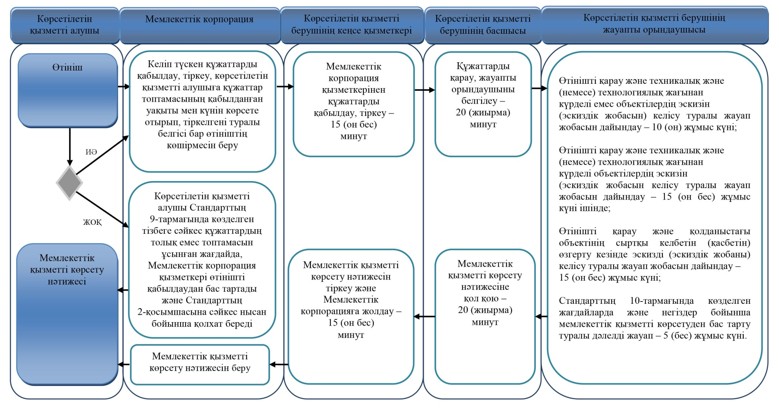  Шартты белгілер: 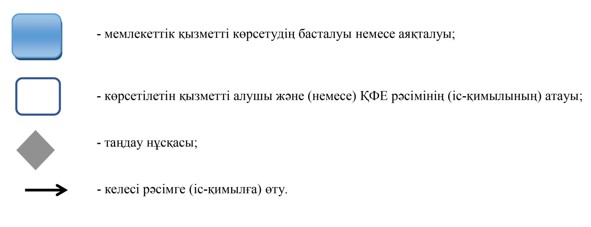 
					© 2012. Қазақстан Республикасы Әділет министрлігінің «Қазақстан Республикасының Заңнама және құқықтық ақпарат институты» ШЖҚ РМК
				
      Облыс әкімі

Б. Бақауов
Павлодар облысы әкімдігінің
2016 жылғы "26" мамырдағы
№ 162/4 қаулысымен
бекітілген"Эскизді (эскиздік жобаны)
келісуден өткізу"
мемлекеттік көрсетілетін
қызмет регламентіне
1-қосымша"Эскизді (эскиздік жобаны)
келісуден өткізу"
мемлекеттік көрсетілетін
қызмет регламентіне
2-қосымша
Процестің іс-қимылы
Процестің іс-қимылы
Процестің іс-қимылы
Процестің іс-қимылы
Процестің іс-қимылы
Процестің іс-қимылы
1
Іс-қимылдың (жұмыс барысының, ағынының) №
1
2
3
4
5
1
2
3
4
5
6
7
2
Құрылымдық бөлімшенің атауы
Көрсетілетін қызметті берушінің кеңсе қызметкері
Көрсетілетін қызметті берушінің басшысы
Көрсетілетін қызметті берушінің жауапты орындаушысы
Көрсетілетін қызметті берушінің басшысы
Көрсетілетін қызметті берушінің кеңсе қызметкері
3
Іс-қимылдың (процестің, рәсімнің, операцияның) атауы
Мемлекеттік корпорация қызметкерінен құжаттарды қабылдау, тіркеу, көрсетілетін қызметті берушінің басшысына қарау үшін жолдау
Құжаттарды қарау, жауапты орындаушыны белгілеу
Өтінішті қарау, техникалық және (немесе) технологиялық жағынан күрделі емес объектілердің эскизін (эскиздік жобасын) келісу туралы жауап жобасын не Стандарттың 10-тармағында көзделген жағдайларда және негіздер бойынша мемлекеттік қызметті көрсетуден бас тарту туралы дәлелді жауап дайындау
Мемлекеттік қызметті көрсету нәтижесіне қол қою және көрсетілетін қызметті берушінің кеңсе қызметкеріне жолдау
Тіркеу
4
Аяқтау нысаны (деректер, құжат, ұйымдастырушылық-өкімдік шешім)
Құжаттарды көрсетілетін қызметті берушінің басшысына қарау үшін жолдау
Бұрыштама қою
Мемлекеттік қызметті көрсету нәтижесінің жобасы
Мемлекеттік қызметті көрсету нәтижесі
Мемлекеттік қызметті көрсету нәтижесін Мемлекеттік корпорацияға жолдау
5
Орындау мерзімі
15 (он бес) минут
20 (жиырма) минут
10 (он) жұмыс күні, дәлелді бас тарту - 5 (бес) жұмыс күні
20 (жиырма) минут
15 (он бес) минут
5
Орындау мерзімі
10 (он) жұмыс күні
10 (он) жұмыс күні
10 (он) жұмыс күні
10 (он) жұмыс күні
10 (он) жұмыс күні
Процестің іс-қимылы 
Процестің іс-қимылы 
Процестің іс-қимылы 
Процестің іс-қимылы 
Процестің іс-қимылы 
Процестің іс-қимылы 
1
Іс-қимылдың (жұмыс барысының, ағынының) №
1
2
3
4
5
2
Құрылымдық бөлімшенің атауы
Көрсетілетін қызметті берушінің кеңсе қызметкері
Көрсетілетін қызметті берушінің басшысы
Көрсетілетін қызметті берушінің жауапты орындаушысы
Көрсетілетін қызметті берушінің басшысы
Көрсетілетін қызметті берушінің кеңсе қызметкері
3
Іс-қимылдың (процестің, рәсімнің, операцияның) атауы
Мемлекеттік корпорация қызметкерінен құжаттарды қабылдау, тіркеу, көрсетілетін қызметті берушінің басшысына қарау үшін жолдау 
Құжаттарды қарау, жауапты орындаушыны анықтау
Өтінішті қарау, техникалық және (немесе) технологиялық жағынан күрделі объектілердің эскизін (эскиздік жобасын) келісу туралы жауап жобасын не Стандарттың 10-тармағында көзделген жағдайларда және негіздер бойынша мемлекеттік қызметті көрсетуден бас тарту туралы дәлелді жауап дайындау
Мемлекеттік қызметті көрсету нәтижесіне қол қою және көрсетілетін қызметті берушінің кеңсе қызметкеріне жолдау
Тіркеу
4
Аяқтау нысаны (деректер, құжат, ұйымдастырушылық-өкімдік шешім)
Құжаттарды көрсетілетін қызметті берушінің басшысына қарау үшін жолдау
Бұрыштама қою
Мемлекеттік қызметті көрсету нәтижесінің жобасы
Мемлекеттік қызметті көрсету нәтижесі
Мемлекеттік қызметті көрсету нәтижесін Мемлекеттік корпорацияға жолдау
5
Орындау мерзімі
15 (он бес) минут
20 (жиырма) минут
15 (он бес) жұмыс күні, дәлелді бас тарту – 5 (бес) жұмыс күні
20 (жиырма) минут
15 (он бес) минут
5
Орындау мерзімі
15 (он бес) жұмыс күні 
15 (он бес) жұмыс күні 
15 (он бес) жұмыс күні 
15 (он бес) жұмыс күні 
15 (он бес) жұмыс күні 
Процестің іс-қимылы 
Процестің іс-қимылы 
Процестің іс-қимылы 
Процестің іс-қимылы 
Процестің іс-қимылы 
Процестің іс-қимылы 
1
Іс-қимылдың (жұмыс барысының, ағынының) №
1
2
3
4
5
2
Құрылымдық бөлімшенің атауы
Көрсетілетін қызметті берушінің кеңсе қызметкері 
Көрсетілетін қызметті берушінің басшысы
Көрсетілетін қызметті берушінің жауапты орындаушысы
Көрсетілетін қызметті берушінің басшысы
Көрсетілетін қызметті берушінің кеңсе қызметкері
3
Іс-қимылдың (процестің, рәсімнің, операцияның) атауы
Мемлекеттік корпорация қызметкерінен құжаттарды қабылдау, тіркеу,көрсетілетін қызметті берушінің басшысына қарау үшін жолдау
Құжаттарды қарау, жауапты орындаушыны белгілеу
Өтінішті қарау, қолданыстағы объектінің сыртқы келбетін (қасбетін) өзгерту кезінде эскизді (эскиздік жобаны) келісу туралы жауап жобасын не Стандарттың 10-тармағында көзделген жағдайларда және негіздер бойынша мемлекеттік қызметті көрсетуден бас тарту туралы дәлелді жауап дайындау
Мемлекеттік қызметті көрсету нәтижесіне қол қою және көрсетілетін қызметті берушінің кеңсе қызметкеріне жолдау
Тіркеу
4
Аяқтау нысаны (деректер, құжат, ұйымдастырушылық-өкімдік шешім)
Құжаттарды көрсетілетін қызметті берушінің басшысына қарау үшін жолдау
Бұрыштама қою
Мемлекеттік қызметті көрсету нәтижесінің жобасы
Мемлекеттік қызметті көрсету нәтижесі
Мемлекеттік қызметті көрсету нәтижесін Мемлекеттік корпорацияға жолдау
5
Орындау мерзімі
15 (он бес) минут
20 (жиырма) 

минут
15 (он бес) жұмыс күні, дәлелді бас тарту - 5 (бес) жұмыс күні
20 (жиырма) минут
15 (он бес) минут
5
Орындау мерзімі
15 (он бес) жұмыс күні
15 (он бес) жұмыс күні
15 (он бес) жұмыс күні
15 (он бес) жұмыс күні
15 (он бес) жұмыс күні"Эскизді (эскиздік жобаны)
келісуден өткізу"
мемлекеттік көрсетілетін
қызмет регламентіне
3-қосымша